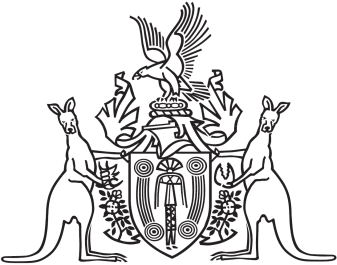 Northern Territory of AustraliaGovernment GazetteISSN-0157-833XNo. S106	7 October 2016Northern Territory of AustraliaNorthern Territory Land Corporation ActAppointment of MemberI, Nicole Susan Manison, Minister for Infrastructure, Planning and Logistics, under section 7(2) of the Northern Territory Land Corporation Act, appoint John Anthony Coleman to be a member of the Northern Territory Land Corporation.Dated 4 October 2016N. S. ManisonMinister for Infrastructure, Planning and Logistics